令和4年10月15日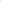 全日本柔道連盟公認Ａライセンス審判員特別講習会について(お知らせ)平素は、本県柔道の振興に対しまして深いご理解とご協力を賜り厚く御礼申し上げます。さて、来年6月に三重県四日市市で全日本実業柔道大会を開催しますことから県内の審判員に対し標記の講習会を下記のとおり開催することと致しました。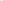 本講習会は全日本柔道連盟公認Ａライセンス審判継続講習会を兼ねておりますので貴県の受講希望がありましたら希望者をとりまとめの上、別添様式にて申込みをお願い致します。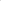 記１　講習会名全日本柔道連盟公認Ａライセンス審判員特別講習会( Ａライセンス審判継続講習会)２　開催日時令和4年11月23日(水・祝) 10:00～15:00  受付9:15３　開催場所鈴鹿市武道館　三重県鈴鹿市江島台2-6-1  TEL059-388-0662４　講師大迫　明伸先生（全日本柔道連盟審判委員会委員長)５　申込方法別添申込書により、メールにて令和4年10月31日(月)必着でお願いします。愛知県武道館内(一社）愛知県柔道柔道連盟　事務局宛 メール: judo-aichi@crest.ocn.ne.jp６　その他受講料につきましては、当日受付で5,000円(全柔連納入)を徴収されます。コロナウイルス感染症拡大防止のため別添健康管理チェック表の提出をお願いします。昼食(弁当等)は各自で用意してください。